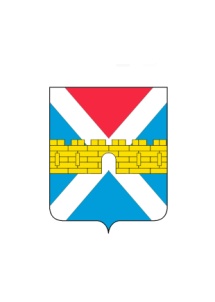 АДМИНИСТРАЦИЯ  КРЫМСКОГО  ГОРОДСКОГО  ПОСЕЛЕНИЯ КРЫМСКОГО РАЙОНАПОСТАНОВЛЕНИЕот __________________                                                                                              № _______город КрымскО внесении изменений в постановление администрации Крымского городского поселения Крымского района от 24 июня 2016 года №915  
«Об утверждении административного регламента предоставления администрацией Крымского городского поселения Крымского района  муниципальной услуги «Предоставление копий правовых актов администрации муниципального образования» В связи с переходом на централизованную систему организации многофункциональных центров на территории Краснодарского края, постановляю: Внести изменения в постановление администрации  муниципального образования Крымский район от 24 июня 2016 года № 915 «Об утверждении административного регламента предоставления администрацией Крымского городского поселения Крымского района муниципальной услуги «Предоставление копий правовых актов администрации муниципального образования», изложив приложение «Административный регламент по предоставлению муниципальной услуги «Предоставление копий правовых актов администрации муниципального образования» в новой редакции (приложение).Постановление администрации Крымского городского поселения Крымского района от 29 декабря 2017 года №1787 «О внесении изменений в постановление администрации Крымского городского поселения Крымского района от 24 июня 2016 года №915  «Об утверждении административного регламента предоставления администрацией Крымского городского поселения Крымского района  муниципальной услуги «Предоставление копий правовых актов администрации муниципального образования» признать утратившим силу.3. Общему отделу администрации Крымского городского поселения Крымского района (Колесник) обнародовать настоящее постановление в соответствии с утвержденным порядком обнародования муниципальных правовых актов Крымского городского поселения Крымского района.4. Организационному отделу администрации Крымского городского поселения Крымского района (Завгородняя) разместить настоящее постановление на официальном сайте администрации Крымского городского поселения Крымского района в сети Интернет.25. Постановление вступает в силу со дня его обнародования.Глава Крымского городскогопоселения Крымского района                                                       Я.Г.Будагов